Circ. 116/21
Cesena, 26/4/22Agli allievi dei DUE PLESSIOggetto: attivazione stage estivi volontari e relativa modulisticaSi comunica che è attivata per l’anno scolastico in corso la possibilità di svolgere un periodo di stage estivo volontario secondo le seguenti modalità e scadenze. Per il plesso PascalSi comunica agli allievi delle classi terze e quarte, interessati a svolgere durante il periodo estivo uno stage aziendale che da giovedì 28 aprile sino a lunedì 23 maggio possono recarsi presso l’ufficio di Vicepresidenza della sede Pascal dalla prof.ssa Chiara Fusaroli nei giorni di giovedì e venerdì dalle 10 alle 11 per consegnare la modulistica in allegato alla presente circolare. I moduli possono anche essere inviati via mail all’indirizzo: commissione.pcto.pascal@ispascalcomandini.it.Lo stage estivo verrà attivato su richiesta dello studente, il quale deve aver svolto le 12 (4+8) ore di sicurezza. 
L’individuazione dell’azienda è a carico dello studente. Non verranno accettate richieste di stage nel caso di mancata, incompleta o tardiva presentazione dei moduli.Si ricorda inoltre che lo stage deve essere coerente con il percorso scolastico, non è quindi possibile attivare convenzioni e stage per lavori del tipo barista, bagnino, etc.Si ricorda inoltre che gli studenti in stage non possono lavorare per piú di 8 ore al giorno 40 ore settimanalilo stage estivo ha durata massima di 200 ore deve avere un periodo compreso tra il 06/06/2022 ed il 31/08/2022Per ulteriori informazioni rivolgersi a commissione.pcto.pascal@ispascalcomandini.itPer il plesso ComandiniSi comunica agli allievi delle classi terze e quarte e agli allievi delle classi seconde che abbiano compiuto i 16 anni di età e completato 10 anni di scuola, interessati a svolgere un periodo di stage di massimo 200 ore durante la pausa estiva, che da mercoledì 27 aprile e fino a sabato 7 maggio è possibile recarsi nei seguenti giorni ed orari nell’ufficio PCTO , per ritirare l’apposita modulistica:lunedì 3°ora: Prof. Nerimercoledì 2°ora: Prof.ssa CasadeiGiovedì 3°ora: Prof.ssa MontemurroI moduli non saranno reperibili in altro luogo (né in Ufficio Didattica, né in Vicepresidenza, né in portineria) .Lo stage estivo verrà attivato su richiesta dello studente, il quale deve aver svolto le 12 (4+8) ore di sicurezza. Per gli alunni delle classi seconde sono previste due mattine di formazione sicurezza rispettivamente il 14 e il 21 maggio dalle 8.05 alle 12.05 in aula Polivalente previa iscrizione (al momento del ritiro della modulistica). 
L’individuazione dell’azienda è a carico dello studente. Si comunica inoltre che i suddetti moduli dovranno essere riconsegnati debitamente compilati sempre negli stessi giorni e orari all’Ufficio PCTO, entro sabato 14 maggio.. Non verranno accettate richieste di stage nel caso di mancata, incompleta o tardiva presentazione dei moduli all'ufficio PCTO.Per ulteriori informazioni rivolgersi via mail al seguente indirizzo: commissione.pcto.comandini@ispascalcomandini.it La Commissione Pcto I.S. Pascal Comandini	         		 Il Dirigente Scolastico			                                                     Prof. Francesco PostiglioneRichiesta Stage Estivo Volontario 2021/2022Alunno:Cognome e Nome _________________________________Classe _____________Azienda Ospitante:
Ragione sociale	__________________________________________________________________________
Partita iva 	__________________________________________________________________________
Sede legale (indirizzo, comune, provincia e cap) __________________________________________________
__________________________________________________________________________________
Sede stabilimento (indirizzo, comune, provincia e cap) (se diverso dalla sede legale) _____________________
__________________________________________________________________________________
Telefono _________________________________ E-mai ___________________________________________Rappresentante Legale: 
Cognome e Nome __________________________________________________________________________
Luogo di nascita________________ Data di Nascita ___________________________
Codice Fiscale__________________________________________________________________________Tutor Aziendale:
Cognome e Nome __________________________________________________________________________Ruolo aziendale__________________________________________________________________________TIPOLOGIA DI LAVORO SVOLTO:(*) DATA INIZIO STAGE: ___________________________ DATA FINE STAGE ___________________________(*) GIORNI DI LAVORO: ▢LUN ▢MAR ▢MER ▢GIO ▢VEN ▢SAB(*) ORARI DI LAVORO: MATTINO dalle _______ alle _______  POMERIGGIO dalle_______ alle_______ 
Luogo e data							TIMBRO E FIRMA AZIENDA
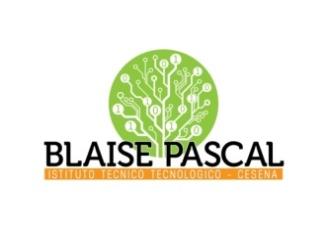 ISTITUTO Superiore 
Pascal/ComandiniP.le Macrelli, 100 
47521 Cesena 
Tel. +39 054722792 
Cod.fisc. 90076540401 - Cod.Mecc. FOIS01100L
FOIS0100L@istruzione.itFOIS0100L@pec.istruzione.it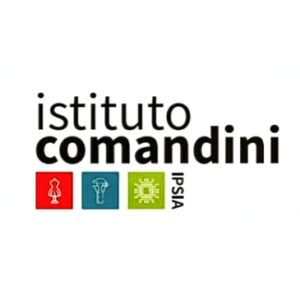 ▢ INFORMATICA - SVILUPPO SOFTWARE▢ AUTOMAZIONE - PROGETTAZIONE e PLC▢ INFORMATICA - ATTIVITA’ SISTEMISTICHE▢ AUTOMAZIONE - REALIZZAZIONE IMPIANTI ELETTRICI/ELETTRONICI▢ AREA COMUNE (attività di segreteria e d’ufficio)▢ ALTRO ____________________________________